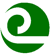 West Oahu Soil and Water Conservation District Board Meeting June 23, 2020 - 12:30 p.m.Location: ZOOM Virtual MeetingJoin Zoom Meeting: https://us02web.zoom.us/j/411551376?pwd=R2I0akwzSDcwcldya21JelpldnFGUT09Meeting ID: 411 551 376Password: 300395Please download Zoom software on your smart phone, tablet, or computer in advance of the meeting.Online tutorials are available to support download, and successful meeting interactions Call to OrderApproval of the MinutesDiscussion and Possible Action with Cooperators and on Conservation PlansOahu RC&DTMK: 6-7-001 :051 & :052 (Adam Lee / The Point Haleiwa)  TMK: 9-1-017 :172 (por.) (Frank Law / FLF Farms)NRCS:TMK: 9-2-019:089-02Partner UpdatesNRCS Field Office Oahu RC&D HACD New BusinessHACD Staff recruitmentBoard Elections and AppointmentsOld BusinessMOU SignatureReportsFinanceProgramsAdjournmentIf you need an auxiliary aid/service or other accommodation due to a disability and want to participate in this meeting, please contact Michelle Gorham at WestOahuSWCD@gmail.com or 808.729.1676 as soon as possible, but no later than 4 business days before the meeting date/time. If your request is received late, West Oahu SWCD will try to coordinate accommodation, but cannot ensure the request will be fulfilled.